KREATÍV ÉNIDŐ PATRONÁS ÉDESANYÁKNAK(2022. július 1-3.)Táborvezető: Veress Kati, segítők: Czine Rita, Kruppa KatiAz idei évben egy régóta dédelgetett ötlet valósult meg. Korábban sokszor merült fel a szülői oldalon, hogy  igény lenne a gyerekekéhez hasonló, alkotással töltött közös, elvonulós alkalom. A tél folyamán Czine Ritával beszélgetve elindult az ötletelgetés és eldöntöttük, belevágunk egy olyan tábor szervezésébe, ahol az anyák kicsit kiszállhatnak a mókuskerékből, visszatalálhatnak önmagukhoz, kötetlenül beszélgethetnek, kikapcsolódhatnak, s közben kézműveskedhetnek, teremthetnek is.A hirdetést követő gyors jelentkezések és a Szülők akadémiája rendezvényünk utáni kötetlen  beszélgetések is megerősítettek bennünket, szükség van ilyen közösségi kezdeményezésre.  Nagyon izgatottak voltunk Ritával, szerettük volna, ha minden jól sikerül. Sok mindenen aggódtunk. Milyen lesz az anyukák összetétele? Milyen korú gyerekek mellől érkeznek? Hogy találják majd meg egymással a hangot? Hogy alakul a közös utazás?...S végül, mi pedagógusok milyen státuszban leszünk jelen? Hittük, hogy minden úgy lesz jó, ahogy lesz. Tudtuk, hogy mindenki nagyon várja, és strigulázzák a napokat az indulásig, de a tábor 3 napja minden várakozásunkat felülmúlta.22-en voltunk összesen. A jelentkezők vegyesen érkeztek a gimnáziumból és az általános iskolából is. Egy drive táblázatban megszerveztük az egyéni utazásokat, napok alatt mindenki tudta jelezni, hogy van-e nála hely az autóban, vagy esetleg fuvarra lenne szüksége. A csapatos érkezés is zökkenőmentes és jó hangulatú volt festői szépségű Bánki tó partjára. A szobák elfoglalása után kávéztunk, sütiztük a közösségi tér előtt, hogy felfrissülve csaphassunk bele a közös kalandba. Ritával és Kruppa Katival úgy döntöttünk, hogy mi is anyaként, nem pedig kontrolláló pedagógusként leszünk jelen, ebben vezetett minket Koppány Emese az egymás felé megnyílást segítő, ismerkedő játékokkal, majd beszélgetéssel.Az ebédet követően, a hőségre való tekintettel lementünk a tóhoz pancsolni, beszélgetni, napozni. De volt, aki kisbaba mellől érkezett, így alig várta, hogy egy jót aludhasson, ő erre használta a rendelkezésre álló szabadidőt.  A kenyérlángos vacsoránkat magunk készítettük, dagasztottuk teknőben, nyújtottuk, sütöttük. Ennek is hihetetlen hangulata volt, kezdett alakulni a fesztelen, közös alkotás és a vég nélküli női beszélgetés.:)Vacsora után érkezett az egyik meglepetésvendégünk, Simon Kati erdélyi származású tánctanár ( többször vezetett a Patronában is moldvai táncházat), aki számos történetet hozott szülőfalujából, mesélt és mesélt, majd meg is énekeltetett minket. Csak ezt követően jött az igazi mulatság. 38 fokban táncoltuk ki a lelkünket, folyt a könnyünk a nevetéstől. Fantasztikus volt. Pukkant egy kis frissítő pezsgő is, s az este hajnali 1-ig tartó beszélgetéssel zárult.Másnap egy kosárfonó házaspár érkezett hozzánk. Csiki Lóránt és Sári Adél, a Hagyományok Háza mesterei. A végtelen türelmű oktatók segítségével mindenki nekiállhatott a saját, főzőtt vesszőből készült pogácsás kosarának. Küzdelmes volt, de megérte. Büszkén mondhattuk, megcsináltuk. Azóta a kosarak büszke tulajdonosaikkal járják a vendégségeket.Este, a vacsorát követően közös mozizás következett. Projektor segítségével egy színházi előadást néztünk meg az „Azért a kis bolondságért” címmel Fabók Mariann és Keresztes Nagy árpád előadásásban. Hatalmasakat nevettünk. Még másnap is énekelték a huncut nótákat belőle. Ez az este is éjfélig tartó dumcsipartival zárult.A vasárnap a pihenésé és a töltődésé volt. Mivel katolikus mise csak a szomszéd faluban 11.30-kor lett volna, így ezt elengedtük, mondván, az esti misékre mindenki odaér a családjával, mert délután 3- kor értek véget a közös programok. A reggeli után érkezett a meglepetés masszőr, aki egyenként 15 perces nyak-váll-hát masszázsban részesített minket, itt nem készültek fotók, de elég annyit mondanom, egyértelműen látszott, ki az aki már végzet, s ki az, aki még várakozik.:) Nagy sikere volt Lászlónak az  biztos. Ezzel párhuzamosan lehetőségünk nyílt kipróbálni egy egy órás, vezetett,  hangtálas meditációt. (a táborvezető felesége ezzel foglalkozik, lecsaptunk a felajánlásra) A kényeztetéseket követően fakultatívan alakult egy kis hímzőkör is, ahol zenét hallgatva alkothattak az erre vágyók. Majd a közös ebéddel, kávéval,  fagyival, majd közös záróbeszélgetéssel fejeztük be a napot. Fantasztikus élmény volt, megerősítés, hogy szükség van az ilyen anyás programokra. A hazaindulásnál már a jövő évi tábort tervezgették, s az előlegeket dugdosták volna  a zsebünkbe.:)Számtalan szép visszajelzést kaptunk, ezekből párat idemásolok, hogy szülői oldalról is lássátok ezt a 3 csodás napot.„A nyári szünet hirtelen ránk-köszönte után még nem teljesen lelassult állapotban érkeztem az Anyatáboros hétvégéhez. Tudat alatt a meghirdetéstől kezdve vártam, de készülni nem tudtam rá. Ezért is indult olyan libabőrösen lélekbemarkolóan jól a program: a kezdő lecsendesedéssel, beszélgetéssel, MEGÉRKEZÉSSEL. Onnantól egyenesben voltam és OTT voltam.És ott volt rajtam kívül sok másik anya is: ilyen vagy olyan okból. És ez volt a kulcsa az egész együttlétnek: nem turkászva a másik magánéletében, de mégis megértve, megélve és segítve - ha épp arra volt szükség - a másik ottlétét és jövőjét.A programok sokszínűsége és éppen kényelmes menete a lelassulást hozta: kinek gondolatűzőként, kinek megoldásként egy-egy random beszélgetés, véletlen élethelyzet, hosszú kosárfonós órák alatt felvetett gyermeknevelési kérdések, közös nevetések, kilépés a napi rutinból, vagy csak egyszerűen a hallgatás. Az ötlet zseniális: azonos értékrendű, azonos élethelyzetben lévő anyukák összekapcsolása egy közös szál mentén önsegítő jelleggel. Idegenként mentünk oda, barátként jöttünk el.Volt, aki megoldást keresett a problámájára: hiszem, hogy ha nem is talált tökéletes receptet: kapott útravalót és legalább 3 féle másik szemszögből is megvilágítottuk a helyzetét, amivel küzdött - így azért átértékeli az ember, amije van.Volt, aki nem problémát hozott, hanem erőt, tovább osztható reményt - ezekből is táplálkoztunk. Felért egy lelkigyakorlattal 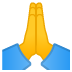 És hogy miért volt jó a tábor? Mert együtt lenni jó, mert beszélgetni jó, mert alkotni jó, mert elcsendesedni is jó és mert nekünk anyáknak is fel kell töltődnünk, hisz az otthoniak belőlünk táplálkoznak. Mi most mentünk szabadságra 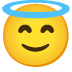 Köszönjük, Kati néni, csodálatos nyárkezdés volt, remek szervezés, pompás kivitelezés, csuda klassz helyszín: kényeztetés testileg, lelkileg. Isten áldja Kati nénit és a segítőit is a lehetőségért,imádkozom, hogy lehessen folytatás!„Számomra az Anyatábor egyik legnagyobb öröme az volt, hogy a rövid iskolai találkozások után végre nyugodt körülmények között tölthettünk el három napot patronás anyukákkal és tanító nénikkel.  A beszélgetések, a fürdőzések és a kosárfonás igazi közösségformáló alkalmat jelentettek, amikor hol elmélyülten, hol felszabadultan, kacagós-nevetős hangulatban beszélgettünk anyaságunkról, életünkről, életünk örömeiről és kihívásairól. A bánki három nap olyan testet-lelket építő és feltöltő kikapcsolódás volt számomra, hogy az ott szerzett élmények és új barátságok azóta is kiapadhatatlan forrást jelentenek a mindennapokban.  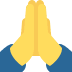 Hálásan köszönöm a szervezőknek, hogy ez a tábor létrejöhetett, és hálás vagyok a Családomnak, hogy egy kihívásokkal teli időszakban tökéletesen megoldották azt, hogy elutazhassak az Anyatáborba!”   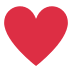 „Szuper volt a szervezés, kezdve onnan, hogy már az utazás is egyfajta kiscsoportos ismerkedés volt az egy autóban utazók között, egészen a táborzárásig minden flottul ment. Tartalmas, szórakoztató, feltöltődést adó három napot töltöttünk együtt. Az esti énektanulás, táncház, a strand, a kosárfonás, a beszélgetések mind maradandó élmény számomra, és nem elhanyagolható a masszázs és a hangtálas kikapcsolás sem. A legmaradandóbb persze a kosárfonás... „„Nagyon pozitív szerintem, hogy bár sokat beszélgettünk, nevettünk, a témáknak nem volt köze a gyereknevelés/háztartás körhöz, vagyis tényleg teljesen ki tudtunk kapcsolódni  a rutinból, és észrevehettük, hogy megvan még bennünk valahol az az életvidám, érdeklődő, nyitott valaki, akik voltunk pár tízévvel ezelőtt.Köszönöm Kati Néninek és a többi anyának is ezt a három együtt töltött napot. Végül ez úton szeretném jelezni részvételi szándékomat a jövő nyári anyatöltő táborban  (ha esetleg nem mondtam volna elégszer..)”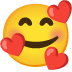 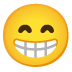 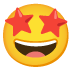 „Hős Anyák és drága-drága Szervező Anyák!Jó volt veletek és belőletek töltődni, alkotni, pihenni, nevetni - de száz szó helyett inkább csak a jelentkezési szándékomat küldeném a jövő évi táborra :)”„Drága Kati!Ha nem bánod, én is megosztanám gondolataimat, mert azóta is éltet a tábor minden pillanata...Anyaként: valódi kikapcsolódást és pihenést adott ez a 3 nap, mindazonáltal, hogy nemcsak lábat lógattunk, hiszen aktívan hasznosítottuk a már nagyon vágyott szabadidőt! Nagyszerű élmény volt, hogy őszintén meg tudtunk nyílni egymás előtt,  és ezzel is segíteni tudtuk egymást élethelyzete nehézségeiben. Meghallgatás, vidámság, alkotás, küzdelem és öröm. Nekem ezek a kulcs szavak, amik jellemezték a tábort!Pedagógusként : lenyűgözött a szülők végtelen hálája a táborért és a határokat nem feszegető tiszteletük! Hogy embernek láttak minket is, megértettek és elismertek minket!Azt gondolom, nemcsak remek, de szükséges kezdeményezés is volt ez a tábor, hiszen csak így tudunk a mindennapokban egységben lenni gyermekeinkért!Mindenképpen folytatnunk kell!!!Már én is agyalok újabb ötleteken!Öleléssel, Rita „„ Köszönöm ezt a 3 csodás napot, rengeteget kaptam tőletek! Megtapasztalhattam újra azt az önfeledt, örömteli létezést, amit utoljára talán kislányként éltem meg. Köszönöm a fantasztikus programokat, az őszinte beszélgetéseket... A masszázs és a meditáció is valami csoda volt,sokáig munícióm lesz a mindennapokban. A langalló pedig mesés, itthon is sikere volt! Köszönjük a receptet!”